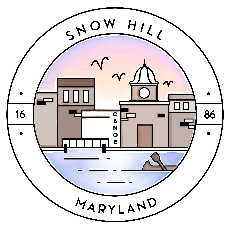 MAYOR AND COUNCIL WORK SESSIONMay 18, 2021 at 4:30 pm@Old Fire Hall, Green Street, Snow Hill, MarylandMasks and distancing protocols will be observed in accordance with current COVID-19 safety guidelines.AGENDAOfficial Recording of Council Votes:Ordinance No. 2021-03 Riverview SquareOrdinance No. 2021-04 Mayor’s Proposed Budget  Ordinance No. 2021-05 Water Fees Increase FY’22-FY’24   Ordinance No. 2021-06 10-Month Budget Amendment – 1st ReadingResolution No. 2021-03 Capital Improvement Program Budget Adjustment For Fiscal Year 2021Adjournment PLEASE NOTE: Meetings will be recorded and available to the public.Part of the meeting may be closed to the public in accordance with Open Meetings Act procedures.  This agenda may be subject to change.You may request a copy of the meeting materials prior to the meeting by emailing Margot Resto at mresto@snowhillmd.com or by calling Town Hall at 410-632-2080.